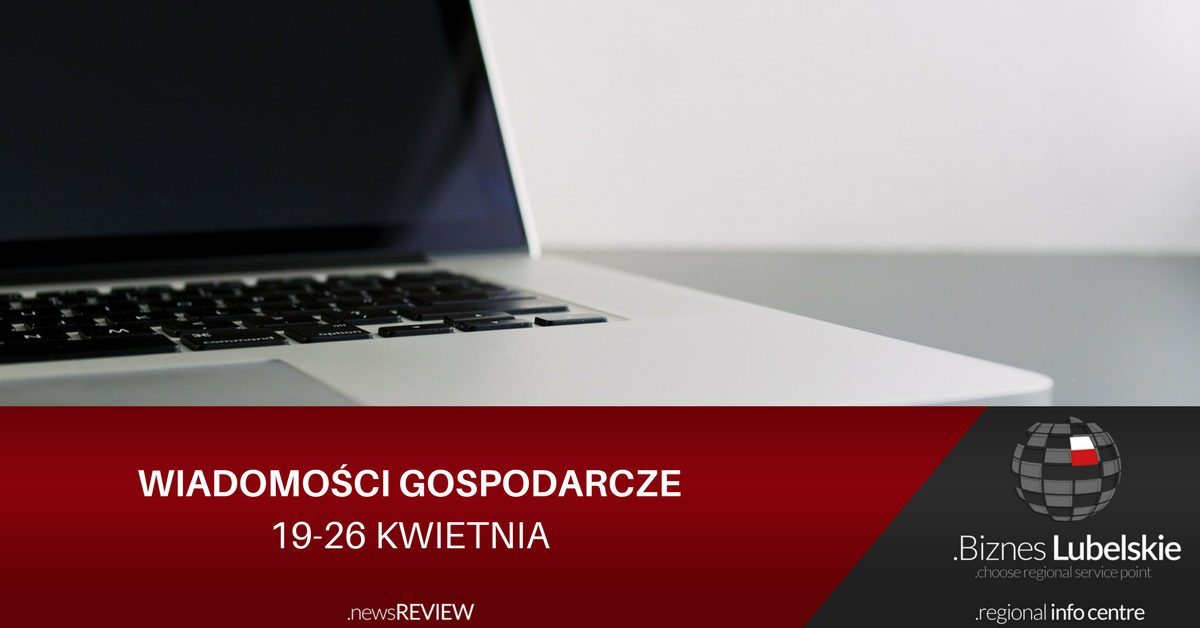 WIADOMOŚCI Lubelskie Forum BiznesuWybierz się na targi branży maszynowej - wkrótce aż 3 wydarzenia!W Budapeszcie poznaliśmy instrument finansowy, który może pomóc w finansowaniu MŚPLubelska Wyżyna Technologii Fotonicznych coraz bliżej!Kolejne spotkania biznesowe w Chełmie i ZamościuNADCHODZĄCE WYDARZENIAPolsko-Kolumbijskie Spotkanie  Gospodarcze | 7 maja | Krajowa Izba GospodarczaBiznes Lubelskie: bezpłatne spotkanie biznesowe | 8 maja | ChełmBiznes Lubelskie: bezpłatne spotkanie biznesowe | 10 maja | ZamośćNowy system zachęt inwestycyjnych | 10 maja | LublinDebata: Smog – zagrożenia, wyzwania, przeciwdziałanie | 10 maja | LublinMisja gospodarcza do Indii | 22-25 maja | New DelhiMiędzynarodowe Targi Żywności Warsaw Food Expo 2018 | 24-26 maj | Nadarzyn k. WarszawyMisja gospodarcza sektora przetwórstwa rolno-spożywczego do Tajlandii | 28-31 maja | Tajlandia + Birma (opcjonalnie)Misja gospodarcza do Mozambiku | 1-5 lipca | MozambikINWESTYCJEMiędzyrzec Podlaski: ta inwestycja pozwoli podwoić produktywność firmyBiała Podlaska: będzie inwestycja za 10 mln złBiała Podlaska: nowe autobusy i ścieżki roweroweŚwidnik: powstanie Mieszkanie Plus na ul. Gen. Stefana Roweckiego „Grota”Świdnik: ruszyła rozbudowa lotniskaLublin: na Kalinowszczyźnie powstaje parkLublin: ekoskutery na minutyLublin: pracują nad ultranowoczesną diagnostyką nowotworów piersiLublin: dwupoziomowe skrzyżowanie na Czechowie nominowane do Top Inwestycji Komunalnych 2018Lublin: naukowcy zrewolucjonizują protezy uchaLubartów: będzie oświetlenie LED-oweGmina Żmudź: powstał Klaster Energii Odnawialnej Ziemi ChełmskiejPowiat opolski i puławski: będzie modernizacja Nadwiślańskiej Kolejki WąskotorowejEKSPORTCzęści ciągną polski eksport motoryzacyjnyPolska branża motoryzacyjna zwiększa eksportW sezonie 2017/18 wzrósł eksport jabłek do Niemiec, Holandii i SzwecjiEksport usług Polski dwoi się i troiPolska największym na świecie eksporterem pieczarekPolskie miody hitem eksportowymUmowa o wolnym handlu UE z MeksykiemKONKURSY, NABORY, DOTACJEVentureEU: 2,1 mld euro na wspieranie inwestycji wysokiego ryzykaPolskie Mosty Technologiczne - projekt dla MŚPTerminy naborów dla programów operacyjnych na 2018 r.Zmiany w terminach konkursów RPO WL na 2018 r.Szkolenia? Doradztwo? Sprawdź w Bazie Usług RozwojowychMiędzynarodowe zamówienia publiczne dostępne dla MSPGranty na dizajn dla branży meblarskiej od PARPMiędzynarodowe Agendy BadawczeAktualne nabory wniosków w programach Narodowego Centrum Badań i RozwojuSzkolenia biznesowe z Akademią PARPźródło: www.invest.lubelskie.pl